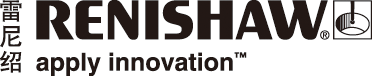 雷尼绍推出RenAM 500M工业级增材制造系统世界领先的工程科技公司雷尼绍宣布于中国市场正式推出全新一代RenAM 500M增材制造系统 — 一款专门为工厂车间的金属部件生产而设计的激光粉末床熔化式增材制造系统。它具有自动化的粉末和废物处理系统，可保证工艺品质的一致性，减少操作人员与粉末或废物的接触并确保高标准的系统安全性。该系统标配500 W光纤激光，并装备全球顶级的高精度雷尼绍RESOLUTE™直线光栅，可保证加工的精密性。RenAM 500M的加工体积为250 mm × 250 mm × 350 mm。RenAM 500M利用雷尼绍自行设计制造的光学系统和控制平台制成；这也将成为我们未来增材制造系统产品系列的基础。自动与灵活度较高的AM250和AM 400平台相比，RenAM 500M自动化程度更高，因此是工业生产应用的理想之选。该紧凑型系统可在机器内部通过超声波技术自动执行粉末筛分和再循环，因此减少了人工处理和接触材料的机会。这有助于提高安全性并确保金属粉末质量的稳定性。直观RenAM 500M配备坚固耐用的19英寸大触摸屏，机器控制软件设计直观。该软件基于Windows®操作系统，带有专用的用户操作界面。软件使用大图标显示加工设定流程，允许用户轻松浏览各种工艺步骤。智能高性能SafeChange™双滤芯系统支持在稳定的受控环境中长时间执行加工操作。滤芯可安全有效地收集工艺排放物。智能控制系统主动感知滤芯的状况，并在工艺条件恶化前自动重新将气路转向清洁的滤芯，然后提醒用户更换滤芯壳体和滤筒。详情请访问www.renishaw.com.cn/renam500m完关于雷尼绍雷尼绍公司 (Renishaw plc) 是世界测量和光谱分析仪器领域的领导者。我们开发的创新产品可显著提高客户的经营业绩 — 从提高制造效率和产品质量、极大提高研发能力到改进医疗过程的功效。我们的产品可广泛应用于机床自动化、坐标测量、增材制造、比对测量、拉曼光谱分析、机器校准、位置反馈、口腔CAD/CAM、形状记忆合金、大尺寸范围测绘、立体定向神经外科和医学诊断等领域。在所有这些领域，我们的目标都是成为长期合作伙伴，不管现在还是将来，都始终如一地提供满足客户需求的优异产品，并提供快捷、专业的技术和商业支持。了解详细产品信息，请访问雷尼绍网站：www.renishaw.com.cn关注雷尼绍官方微信（雷尼绍中国），随时掌握相关前沿资讯：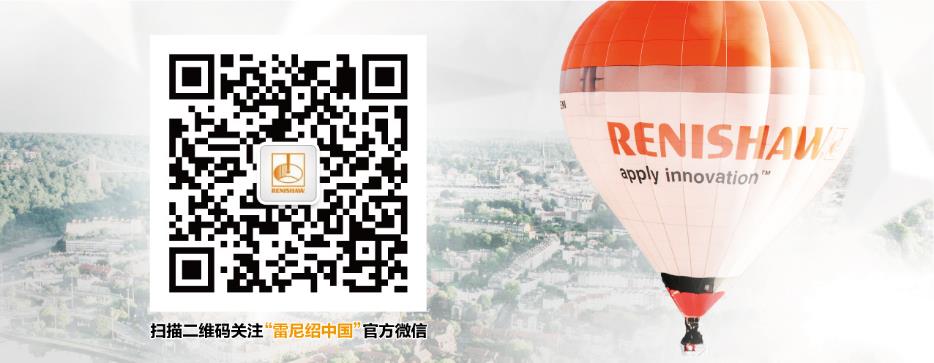 